Инструкция по безопасности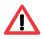 Пользователи должны полностью и внимательно прочитать руководство по эксплуатации перед установкой и использованием оборудования.Все инструкции, отмеченные знаком         , необходимо соблюдать и выполнять, в противном случае есть риск получения травм.Оборудование должны устанавливать и использовать достаточно подготовленные люди. В целях нормальной и безопасной работы запрещается для подключения питания использовать удлинительный кабель с несколькими розетками.
               При подключении кабелей питания к источникам питания необходимо убедиться, что напряжение источника не превышает 250 В переменного тока и соответствует номинальному напряжению, указанному на заводской табличке мотора.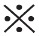                Внимание: Если блок управления системы рассчитан на напряжение 220 В переменного тока, пожалуйста, не подключайте его к сети переменного тока 380 В. В противном случае произойдет ошибка и мотор не будет работать. Если происходит ошибка и мотор не работает, пожалуйста, немедленно выключите питание и проверьте напряжение источника.Не работайте под прямыми лучами солнечного света, на открытом воздухе, а также в помещениях, температура воздуха в которых выше 45°C или ниже 5°C.Пожалуйста, избегайте работы вблизи нагревательных приборов, во влажной зоне и при относительной влажности воздуха ниже 30% или выше 95%.Не работайте в зонах, загрязненных пылью, коррозионными или летучими веществами.Избегайте попадания на шнур питания тяжелых предметов, приложения к нему чрезмерных усилий или его перегибов.Провод заземления шнура питания должен быть подключен к рабочему заземлению производственного помещения с помощью проводников и клемм соответствующих номиналов. Это подключение должно быть постоянным.Во время работы ничем не прикасайтесь к движущимся частям машины.При первом использовании швейной машины включите ее на малой скорости и убедитесь в правильном направлении вращения.Выключайте питание перед следующими действиями:подсоединение или отсоединение каких-либо разъемов на блоке управления или моторе;продевание нити в иглу;подъем шпиндельной головки;ремонт или какая-либо механическая регулировка;окончание работы.Ремонт и сложное техническое обслуживание должны выполнять только соответствующе обученные специалисты по электронному оборудованию.Все запасные части для ремонта должны быть поставлены или одобрены производителем.Не используйте никакие предметы или усилия для  давления на оборудование или ударов по нему.Гарантийный срокГарантийный период этого изделия составляет 1 год с момента покупки или же 2 года с даты производства.Условия гарантии:Любая неисправность, обнаруженная в течение гарантийного периода при условии нормальной эксплуатации, устраняется бесплатно. Стоимость обслуживания взимается в течение гарантийного периода при следующих условиях:Ненадлежащее использование, в том числе: неправильное подключение высокого напряжения; неправильное применение; разборка, ремонт или модификация неквалифицированным персоналом; эксплуатация без соблюдения мер предосторожности; эксплуатация за пределами диапазонов, установленных спецификацией; попадание в изделие посторонних предметов или жидкостей.Повреждение, вызванное огнем, землетрясением, излучением, ветром, наводнением, солевой коррозией, сыростью, несоответствующим напряжением источника питания, а также любое другое повреждение, вызванное  стихийным бедствием или неподходящими условиями окружающей среды.Падение или повреждение после покупки при транспортировке самим клиентом или перевозчиком клиента. 
Примечание: мы прилагаем все усилия для обеспечения качества производимого изделия. Тем не менее это изделие может быть повреждено внешними магнитными воздействиями, разрядами статического электричества, шумовыми помехами или  нестабильностью источника питания в большей степени, чем это могло быть предусмотрено, поэтому необходимо обеспечить хорошее заземление рабочей зоны, а также установить предохранительное устройство (устройство защитного отключения).11. Кнопки дисплея и рабочие инструкции2Пользовательские параметры и Технические параметры3456Список кодов ошибок7Схема портов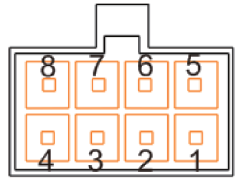 Расположение контактов 14-штырькового разъема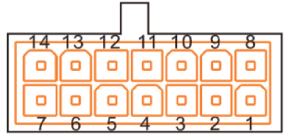 Наименование разъемов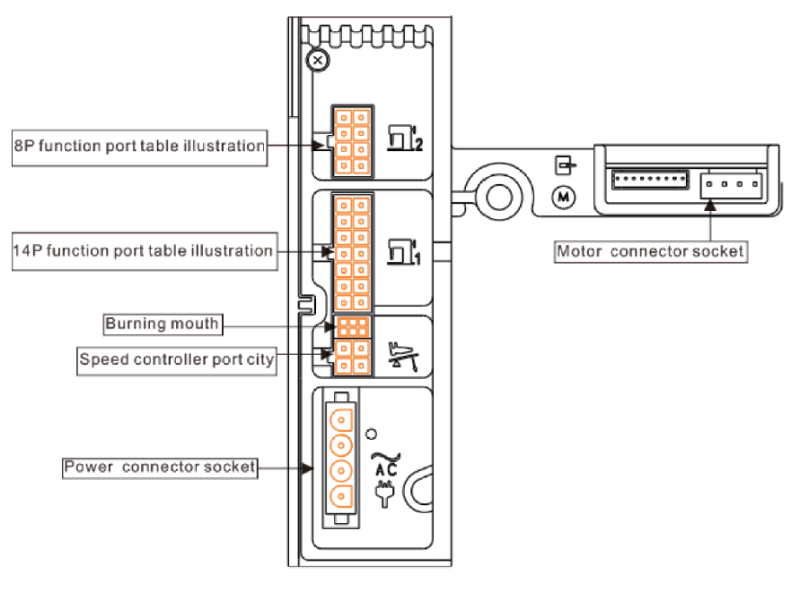 8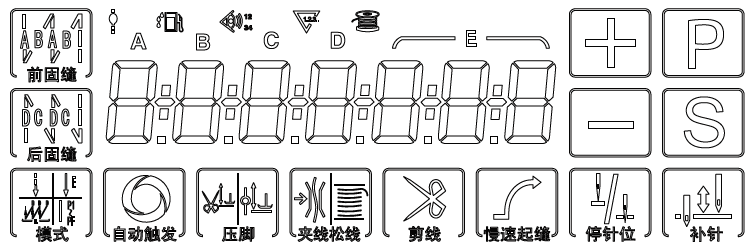 Описание кнопокОписание кнопокОписание кнопокФункцияКнопкаОписаниеФункциональная кнопка входа в режим установки параметров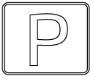 В обычном режиме нажмите клавишу [P] для входа в режим параметров пользователя.
Нажмите и удерживайте кнопку [P] для входа в режим технических параметров.Кнопка входа, определения и сохранения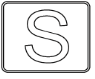 Введите значения соответствующих параметров - их содержимое изменяется после регулировки; необходимо нажать клавишу [S], чтобы подтвердить сохранение.
Примечание: Параметры сохраняются непосредственно кнопкой [S].Кнопка увеличения значения параметра / продвижения по параметрам вверх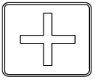 В разделах A, B, C, D, E, F, G, H увеличивает устанавливаемое количество стежков.Продвигает вверх по параметрам в меню выбора параметра.Увеличивает устанавливаемое значение в поле значения параметра.Кнопка уменьшения значения параметра / продвижения по параметрам вниз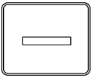 В разделах A, B, C, D, E, F, G, H уменьшает устанавливаемое количество стежков.Продвигает вниз по параметрам в меню выбора параметра.Увеличивает устанавливаемое значение в поле значения параметра.Выбор начала / конца закрепки обратным ходом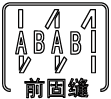 Начало сшивания обратным ходом в разделе B или начало сшивания обратным ходом (разделы A, B) 1 раз. Начало сшивания обратным ходом (разделы A, B) 2 раза.
Выбор начала / конца закрепки обратным ходом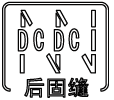 Окончание сшивания обратным ходом в разделе C или окончание сшивания обратным ходом (разделы C, D) 1 раз. Окончание сшивания обратным ходом (разделы C, D) 2 раза.
Настройкидля свободногошитья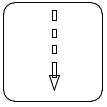 При нажатии на педаль машина начинает шить. При возврате педали в нейтральное положение машина немедленно останавливается.
При наклоне педали назад машина автоматически начинает цикл обрезки.Некоторые стандартныенастройкистежков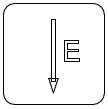 Реализация функции установки иглы в пункте E, когда дисплей отображает соответствующий символ, активирует раздел E функции установки иглы.
Настройки непрерывного сшивания обратным ходом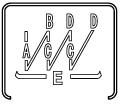 После нажатия педали вниз все швы закрепки выполняются D раз, затем нить автоматически обрезается.
Примечание: если начинается выполнение закрепки, то оно не прекращается до окончания цикла обрезки, если не наклонить педаль назад для отмены действия.Настройки для многосекционных наборов игл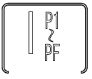 Реализация функции многосекционного сшивания, когда дисплей отображает соответствующий символ, активирует функцию шитья многосекционным набором игл.Кнопка автоматического переключения
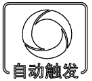 При свободном шитье: Однократное нажатие на эту кнопку производит звуковой сигнал без реализации какой-либо функции, светодиод при этом не загорается.При шитье с постоянными параметрами: При однократном нажатии на педаль автоматически выполняются стежки под номерами E, F, G или H.
Повторные нажатия на педаль завершают оставшиеся разделы до окончания выполнения шаблона.Настройки подъема прижимной лапки
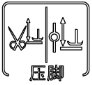  При наличии этого символа прижимная лапка автоматически поднимается после обрезки.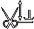  При наличии этого символа прижимная лапка автоматически поднимается после остановки мотора в процессе шитья.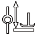 Кнопки настроек функции обрезки нити / подъема лапки при включенной функции неплотной строчки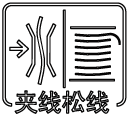 Присутствует соответствующий символ, функция обрезки нити включена.Соответствующий символ не присутствует, нет функции обрезки.Функцияобрезки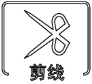 Установка функции использования или отмены прямого стежка.Когда соответствующий символ отсутствует, данная функция отключена.Настройкимедленноговыполнения шва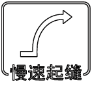 Соответствующий символ подсвечивается, активировано шитье с плавным пуском.Соответствующий символ не подсвечивается, шитье с плавным пуском не активировано.Переключатель положения остановки иглы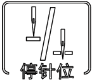 Подсвечивается символ индикации нахождения иглы в положении остановки.Символ показывает, что игла остановится в следующем положении остановки.Кнопка игловодителя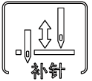 При нажатии на эту кнопку можно поднять и опустить игловодитель.ПараметрФункция параметраДиапазонПо умолчаниюОписаниеP01Максимальная скорость шитья (об/мин)100-37003700Максимальная скорость машинного шитьяP02Регулировка скорости по кривой (%)10-10080Чем больше значение, тем больше скорость
P03Игла ВВЕРХУ/ВНИЗУUP/DNDNUP: Игла останавливается в верхнем положении 
DN: Игла останавливается в нижнем положенииP04Скорость начала закрепки (об/мин)200-32001800Регулировка скорости начала закрепки P05Скорость окончания закрепки (об/мин)200-32001800Регулировка скорости окончания закрепки P06Скорость закрепки (об/мин)200-32001800Повторная регулировка скорости закрепкиP07Скорость плавного старта (об/мин)200-1500400Регулировка скорости плавного старта P08Количество стежков для плавного старта0-992Установка количества стежков плавного пуска, (каждая единица соответствует полупетле)P09Автоматическая скорость стандартного шитья (об/мин)200-40003700Скорость стандартного шитья [034.SMP] устанавливается в разделе A (или когда активен сигнал одного нажатия)P10Автоматическое окончание закрепки (может отменить функцию корректировки стежков)ON/OFFONКорректировка стежков действует до окончания шитья.
Примечание: Действует только тогда, когда [0.11.RVM] установлено в разделе BON: Не действует (при стандартном шитье может автоматически продолжать действие как функция CD)OFF: Действует (не может продолжать выполнять функцию CD)P11Выбор режима закрепкиJ/BJJ: Режим JUKI (активен при остановке мотора в процессе закрепки)B: Режим BROTHER (активен при остановке мотора в процессе обратного шитья)P12Выбор начала режима закрепки0-11A: Одиночное нажатие на педаль автоматически запускает начало закрепки. M: Управление педалью, мотор можно остановить в произвольный моментP13Выбор режима после начала закрепкиCON/STPCONCON: После начала закрепки машина продолжает шитье при нажатой педали или при горящем сигнале START (ожидание)STP: После начала закрепки машина останавливаетсяP14Плавный пускON/OFFONON: Функция плавного пуска включена. OFF: Функция плавного пуска выключена.P15Режим корректировки стежка0-420: Полупетля1: стежок 2: Непрерывное заполнение полупетель 3: Непрерывная подачаP18Баланс стежков для начала закрепки 1
0-200131Стежки начального сегмента A шитья обратного хода компенсируются постепенным запаздыванием движения 0-200; чем больше значение, тем больше удлиняется последний короткий стежок в сегменте A, в сегменте B первый стежок укорачивается P19Баланс стежков для начала закрепки 2
0-200165Стежки начального сегмента B шитья обратного хода компенсируются постепенным запаздыванием движения 0-200; чем больше значение, тем больше удлиняется последний стежок в сегменте BP20Выбор режима для окончания закрепки0-21A: При полном наклоне педали автоматически выполняется окончание закрепкиP24Обратный сигнал ножной педали30-500110P25Баланс стежков для окончания закрепки 30-200131Стежки начального сегмента C шитья обратного хода компенсируются постепенным запаздыванием движения 0-200; чем больше значение, тем больше укорачивается первый стежок в сегменте CP26Баланс стежков для окончания закрепки 40-200165Стежки начального сегмента D шитья обратного хода компенсируются постепенным запаздыванием движения 0-200; чем больше значение, тем больше удлиняется последний стежок в сегменте C, в сегменте D первый стежок укорачивается P28Выбор режима для закрепки0-21Непрерывное выполнение стежка обратного хода, переустановка времени срабатывания соленоида:0: управление педалью, мотор можно остановить и запустить в произвольный момент;1: нажатие на педаль автоматически выполняет закрепку;2: режим паузы P29Шитье по прямой после тормозного усилия1-4520P30Угол для толстого материала0-1000Чем больше значение, тем больше усилие, регулировка в направлении увеличения усилия может привести к поломке мотора.P31Угол обрезки0-10030Чем больше значение, тем больше усилие, регулировка в направлении увеличения усилия может привести к поломке мотора.P32Баланс стежков для закрепки 50-200121Стежки начального сегмента A (C) закрепки компенсируются постепенным запаздыванием движения 0-200; чем больше значение, тем больше удлиняется последний стежок в сегменте A (C); в сегменте B (D) первый стежок укорачиваетсяP33Баланс стежков для закрепки 60-200165Стежки начального сегмента B (D) шитья обратного хода компенсируются постепенным запаздыванием движения 0-200; чем больше значение, тем больше удлиняется последний стежок в сегменте B (D); в сегменте C первый стежок укорачивается P34Выбор режима для стандартного шитья
A/MAA: Одиночное нажатие на педаль автоматически запускает стандартное шитье. M: Управление педалью, мотор можно остановить в произвольный моментP36Установка функции выхода неплотной строчки (установка неплотной строчки)0-1150: отсутствие выполнения неплотной строчки с 1 по 11 и постепенное увеличение насыщенности неплотной строчкиP37Выбор функции обрезки или установка натяжения регулятора натяжения нити
0-1180 : Действий нет 1: Обрезка2-11: Действие регулятора натяжения нити и постепенное увеличение натяженияP38Выбор функции обрезкиON/OFFONON: Обрезка действует
OFF: Обрезка не действуетP39Подъем/Опускание прижимной лапки на промежуточной остановкеUP/DNDNUP: Прижимная лапка поднимается автоматически
DN: Прижимная лапка удерживается внизу (управляется наклоном педали)P40Подъем/Опускание прижимной лапки после обрезкиUP/DNDNUP: Прижимная лапка поднимается автоматически
DN: Прижимная лапка удерживается внизу (управляется наклоном педали)P41Отображение объема законченного шитья0Подсчет  объема законченного шитьяP42Информационный дисплейN01 серийные номера версий с электрическим управлениемN02 Версия выбранной игольной кассеты
N03 Скорость
N04 Прилагаемые педалиN05 Угол позиционированияN06 Под углом позиционированияN07 напряжение на шинеN12 Датчик положения рычагаP43Установка направления вращения мотораCCW/CWCCWCW: По часовой стрелке
CCW: Против часовой стрелкиP44Усилие при парковке1-4516Усилия при остановке машины по выборуP45Рабочий цикл шитья обратного хода (%)1-5025Воздействие шитья обратного хода на переменную выходную мощностьP46Мотор останавливается с обратным углом после обрезкиON/OFFOFFON: Происходит автоматически как функция реверса после обрезки (согласно регулировке угла)P47Регулировка обратных углов после обрезки50-200160Регулировка в обратном направлении после обрезкиP48Нижняя скорость (позиционирование), об/мин100-500210Установка скорости позиционированияP49Скорость обрезки (об/мин)100-500300Регулировка скорости обрезкиP50Время подъема прижимной лапки10-990250Регулировка процесса подъема прижимной лапкиP51Время полного подъема прижимной лапки1-5025Регулировка рабочего цикла подъема лапки / закрепки (хорошая настойка уменьшает перегрев)P52Время опускания прижимной лапки10-990120Не запускайте мотор, не убедившись в том, что лапка опущена.P53Не поднимайте лапку при неполном выведении педали
ON/OFFOFFON: Неполное выведение педали без функции подъема лапки.OFF: Неполное выведение педали с функцией подъема лапки.P54Время обрезки (мс)10-990200Установка времени последовательности обрезкиP55Установка времени обрезки10-99030Установка последовательности обрезкиP56Автоматический вывод игл вверх при включении питания
0-210: никогда не привязываться к позиции,1: всегда привязываться к позиции,2: если двигатель находится в положении "не найдено" (только с магнитным двигателем).P57Защитное время для подъема лапки (S)1-6010Автоматически опускается после того, как подъемник лапки удерживается в верхнем положении в течение установленного времени.P58Регулировка верхнего положения0-14391120Регулировка верхнего положенияИгла будет быстрее останавливаться при уменьшении значения.Игла будет задерживать остановку при увеличении значения.P59Регулировка нижнего положения0-1439360Регулировка нижнего положенияИгла будет быстрее останавливаться при уменьшении значения.Игла будет задерживать остановку при увеличении значения.P60Скорость тестирования (об/мин)100-37002000Установка скорости тестирования.P61Тест AON/OFFOFFВ качестве варианта теста A после установки нажмите [060.TV] для изменения скорости в процессе работы.P62Тест BON/OFFOFFВ качестве варианта теста B после установки нажмите [060.TV] для изменения скорости выполнения цикла Пуск-Шитье-Остановка-ОбрезкаP63Тест CON/OFFOFFВ качестве варианта теста C после установки нажмите [060.TV] для изменения скорости выполнения цикла Пуск-Шитье-Остановка без функции позиционированияP64Время выполнения тестов B и C1-25020Установка времени выполнения тестов B и CP65Время остановки тестов B и C1-25020Установка времени остановки тестов B и CP66Тестирование защитного выключателя машины0-210: Отключено, 1: Тестирование нулевого сигнала, 2: Тестирование ненулевого сигнала.P67Тестирование защитного выключателя обрезкиON/OFFOFFOFF: Отключено, ON: ВключеноP70Выбор заводского типа20P71Рабочий цикл пускового устройства прижимной лапки  (%)0-502Время для высвобождения прижимной лапкиP72Коррекция положения иглы0-14390Ручное вращение до необходимого положенияP73При коррекции положения иглы0-14390Ручное вращение до необходимого положения, нажать кнопку S для сохраненияP76Полное время выхода стежка обратного хода (мс)10-990250P77Время прерывания свободного шитья обратного хода 20-20075P78Угол высвобождения регулятора натяжения нити10-150100Угол начального положения регулятора натяжения нитиP79Угол начала действия регулятора натяжения нити160-359270Угол положения высвобожденияP80Угол входа в линию среза5-35918Установка угла входа в линию среза (первоначально определен  0°)P81Начальный угол входа в линию среза5-359140Установка угла быстрой обрезкиP82Угол обрезки при обратном ходе5-359172Установка угла быстрой обрезкиP84Угол начала толстого материала0-3309P85Угол окончания толстого материала0-33057P92Начальный угол датчика обратной связи 160P101Начальный угол неплотной строчки1-35930Начальный угол прямой строчки (при расчете берется 0°)P102Угол окончания неплотной строчки1-359180Угол окончания неплотной строчки (при расчете берется 0°)P117Время задержки высвобождения прижимной лапки (мс)0-99012P120Переключатель датчика масляной тревоги0-100: Не обнаружено, 1: ОбнаруженоP121Режим выбора иглы обрезки
0-320: Нормальный режим
1: режим обрезки нити
2: выключен защитный режим обрезки нити
3: зарезервированоPI 22Отключение защитного режима обрезки нити перед выполнением обрезки в процессе закрепки0-14391000Игла до установки параметров иглы обеспечивает тем большую линия среза, чем больше расстояние.P123Режим обрезки нити в процессе закрепки0-1000P125Рычаг кронштейна на уровне AD 10-102325Выполнение подъема лапкиКод ошибкиПроблемаРешениеE1Неисправен модуль питания.Отклонения по току и напряжению.
Поврежден резистор или перегорел предохранитель F1.Система выключается до восстановления питания.
Пожалуйста, детально проверьте плату питания.E2При включенном питании определяется пониженное напряжение источника.Подключено слишком низкое напряжение.Мотор и машина выключаются. Проверьте источник питания переменного тока. При пониженном напряжении проверьте основную плату.E3Пульт управления, подключенный к интерфейсу ЦПУ, показывает ошибку связи.
Мотор и машина выключаются. Проверьте пульт управления.E5Ошибка подключения ножной педали.Мотор и машина выключаются. Пожалуйста, проверьте подключение ножной педали и ее исправность.E7Плохой контакт на разъеме мотора.Машина заблокирована или в шкиве мотора застрял предмет. Швейный материал слишком толстый.
d) выходной сигнал модуля является ненормальным.Проверните вручную маховик для выявления застрявшего предмета. Как правило, застревание происходит при механической поломке. При нормальном вращении проверьте, что исправность разъема питания мотора и разъема датчика обратной связи мотора. Устраните обнаруженную неисправность. Если контакты исправны, проверьте напряжение источника питания и правильность установки скорости. Если скорость слишком высока, отрегулируйте ее. Если все проверенное в порядке, замените блок управления и сообщите об этом производителю.E8Ручная закрепка длится 15 с.Соленоид обратного хода долго не срабатывает, можно перезапустить изделие.Если машина после перезапуска выдает ошибку E-8, проверьте исправность переключателя закрепки.
E09E11Ошибка сигнала позиционированияВыключите систему, проверьте исправность соединения датчика обратной связи двигателя и его возврат к нормальному состоянию после перезапуска системы. Если работа не восстановлена, замените мотор и сообщите об этом производителю.E14Ошибка сигнала датчика обратной связиВыключите систему, проверьте исправность соединения датчика обратной связи двигателя и его возврат к нормальному состоянию после перезапуска системы.
Если работа не восстановлена, замените мотор и сообщите об этом производителю.
E15Срабатывает защита по току модуля питания.Выключите систему, затем снова включите. Если работа не восстановлена, замените блок управления и сообщите об этом производителю.

E17Переключатель защиты головки находится в неправильном положенииВыключите питание системы и проверьте, не открыта ли шпиндельная головка, исправен ли переключатель блока управления.E20Мотор не запускается.Выключите систему, проверьте исправность соединения датчика обратной связи двигателя и его возврат к нормальному состоянию после перезапуска системы. Если работа не восстановлена, замените блок управления и сообщите об этом производителю.1 - электромагнит обрезки: 1, 82 - соленоид обрезки/натяжения: 2, 93 - электромагниты неплотной строчки: 3, 104 - 5 В лампа подсветки швейной машины: 4, 115 - ручная закрепка: 5, 126 - Соленоид закрепки: 6, 137 - переключатель иглы: 7, 141 - уровень индукции: 5 (+5 В), 6 (земля), 2 (сигнал индукции)2 - датчик давления педали: 1 (+5 В), 7 (земля), 3 (сигнал индукции)3 - электромагнит нажатия педали: 4, 8